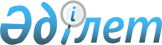 Об утверждении норм шумовых и иных акустических воздействий искусственного происхожденияПриказ Министра сельского хозяйства Республики Казахстан от 7 октября 2015 года № 18-02/899. Зарегистрирован в Министерстве юстиции Республики Казахстан 11 декабря 2015 года № 12387

      В соответствии с подпунктом 12) пункта 1 статьи 40 Закона Республики Казахстан от 7 июля 2006 года «Об особо охраняемых природных территориях» ПРИКАЗЫВАЮ:



      1. Утвердить прилагаемые нормы шумовых и иных акустических воздействий искусственного происхождения. 



      2. Комитету лесного хозяйства и животного мира Министерства сельского хозяйства Республики Казахстан в установленном законодательством порядке обеспечить: 

      1) государственную регистрацию настоящего приказа в Министерстве юстиции Республики Казахстан; 

      2) в течение десяти календарных дней после государственной регистрации настоящего приказа в Министерстве юстиции Республики Казахстан его направление на официальное опубликование в периодические печатные издания и в информационно-правовую систему «Әділет»; 

      3) размещение настоящего приказа на интернет-ресурсе Министерства сельского хозяйства Республики Казахстан и интранет-портале государственных органов.



      3. Настоящий приказ вводится в действие по истечении десяти календарных дней после дня его первого официального опубликования.      Министр                                    А. Мамытбеков      «СОГЛАСОВАН»

      Министр по инвестициям и

      развитию Республики Казахстан

      ___________А. Исекешев

      12 ноября 2015 года

Утверждены             

приказом Министра сельского   

хозяйства Республики Казахстан  

от 7 октября 2015 года № 18-02/899 

Нормы шумовых и иных акустических воздействий

искусственного происхождения  

1. Общие положения

      1. Настоящие нормы шумовых и иных акустических воздействий искусственного происхождения (далее – нормы) разработаны в соответствии с подпунктом 12) пункта 1 статьи 40 Закона Республики Казахстан от 7 июля 2006 года «Об особо охраняемых природных территориях» и устанавливают нормы шумовых и иных акустических воздействий искусственного происхождения на территории государственных природных заповедников. 



      2. В настоящих нормах используются следующие основные термины и определения:



      1) акустическое воздействие – инфразвук искусственного происхождения, представляющий собой беспорядочные колебания сложной спектральной структуры, частотные характеристики которого находятся в области частот 1-16 герц (далее – Гц); 



      2) звуковое давление – переменная составляющая давления воздуха или газа, возникающая в результате звуковых колебаний, Па;



      3) уровень звукового давления, Lр. децибел (далее – дБ) – двадцать десятичных логарифмов отношения среднеквадратичного значения данного звукового давления к опорному звуковому давлению;



      4) максимальный уровень звука, LА. макс., децибел А (далее – дБА) – уровень звука, соответствующий максимальному показателю измерительного, прямо показывающего прибора (шумомера) при визуальном отсчете, или значение уровня звука, превышаемое в течение одного процента времени измерения при регистрации автоматическим устройством;



      5) допустимый уровень шума – уровень, который не вызывает значительного беспокойства и существенных изменений показателей функционального состояния систем и анализаторов, чувствительных к шуму;



      6) импульсный шум – шум, состоящий из одного или нескольких звуковых сигналов, каждый длительностью менее одной секунды, при этом уровни звука в дБ (А1) и дБ (А);



      7) низкочастотный шум – шум, частотные характеристики на границе между инфразвуковыми и слышимыми частотами;



      8) непостоянный шум – шум, уровень звука которого за временной отрезок (день) изменяются во времени более чем на 5 дБ (А);



      9) постоянный шум – шум, уровень звука которого за временной отрезок (день) изменяется во времени не более чем на 5 дБ (А);



      10) шум – беспорядочное сочетание разных по силе и частоте звуков, имеющих искусственное происхождение; 



      11) единицей измерения шума является дБ и дБА – десятикратный десятичный логарифм отношения среднеквадратичного значения фактического давления к среднеквадратичному давлению порога слуха человека.



      3. Измерение и оценка шума и инфразвука на территории государственных природных заповедников проводится в соответствии с межгосударственным стандартом ГОСТ 12.1.003-83 ССБТ. Шум. Общие требования безопасности (с изменением № 1).  

2. Нормируемые параметры и допустимые уровни шума и инфразвука

      4. Нормируемыми параметрами постоянного шума являются уровни звукового давления L, дБ, в октавных полосах со среднегеометрическими частотами: 31,5; 63; 125; 250; 500; 1000; 2000; 4000; 8000 Гц. Для ориентировочной оценки допускается использовать уровни звука LА, дБА.



      5. Нормируемыми параметрами непостоянного шума являются эквивалентные (по энергии) уровни звука LАэкв, дБА, и максимальные уровни звука LАмакс, дБА.

      Оценка непостоянного шума на соответствие допустимым уровням должна проводиться одновременно по эквивалентному и максимальному уровням звука. Превышение одного из показателей должно рассматриваться как несоответствие настоящим нормам.



      6. Допустимые значения уровней звукового давления в октавных полосах частот, эквивалентных и максимальных уровней звука проникающего шума на территории государственных природных заповедников принимаются в соответствии с приложением 1 к настоящим нормам.



      7. Допустимые значения уровней звукового давления проникающего инфразвука и низкочастотного шума на территории государственных природных заповедников принимаются в соответствии с приложением 2 к настоящим нормам.

Приложение 1         

к нормам шумовых и иных   

акустических воздействий  

искусственного происхождения

      Допустимые значения уровней звукового давления в октавных

         полосах частот, эквивалентных и максимальных уровней

         звука проникающего шума на территории государственных

                          природных заповедников      Примечание:

      для тонального и импульсного звука следует принимать поправку - минус 5 дБА.

Приложение 2        

к нормам шумовых и иных   

акустических воздействий  

искусственного происхождения

    Допустимые значения уровней звукового давления проникающего

           инфразвука и низкочастотного шума на территории

               государственных природных заповедников
					© 2012. РГП на ПХВ «Институт законодательства и правовой информации Республики Казахстан» Министерства юстиции Республики Казахстан
				Время сутокУровни звукового давления, дБ, в октавных полосах со среднегеометрическими частотами, Гц Уровни звукового давления, дБ, в октавных полосах со среднегеометрическими частотами, Гц Уровни звукового давления, дБ, в октавных полосах со среднегеометрическими частотами, Гц Уровни звукового давления, дБ, в октавных полосах со среднегеометрическими частотами, Гц Уровни звукового давления, дБ, в октавных полосах со среднегеометрическими частотами, Гц Уровни звукового давления, дБ, в октавных полосах со среднегеометрическими частотами, Гц Уровни звукового давления, дБ, в октавных полосах со среднегеометрическими частотами, Гц Уровни звукового давления, дБ, в октавных полосах со среднегеометрическими частотами, Гц Уровни звукового давления, дБ, в октавных полосах со среднегеометрическими частотами, Гц Уровни звука и эквивалентные уровни звука ( в дБА) Максимальные уровни звука LМакс, дБАВремя суток31,5631252505001000200040008000Уровни звука и эквивалентные уровни звука ( в дБА) Максимальные уровни звука LМакс, дБАкруглосуточно7659484034302725233550Время сутокУровни звукового давления, дБ в октавных полосах со среднегеометрическими частотами, ГцУровни звукового давления, дБ в октавных полосах со среднегеометрическими частотами, ГцУровни звукового давления, дБ в октавных полосах со среднегеометрическими частотами, ГцУровни звукового давления, дБ в октавных полосах со среднегеометрическими частотами, ГцУровни звукового давления, дБ в октавных полосах со среднегеометрическими частотами, ГцУровни звукового давления, дБ в октавных полосах со среднегеометрическими частотами, ГцКорректированные по частоте уровни звукового давления на характеристике «линейно» L, дБВремя суток2481631,563Корректированные по частоте уровни звукового давления на характеристике «линейно» L, дБкруглосуточно90858075705570